*Her sayfa ilgili jüri tarafından paraflanacaktır.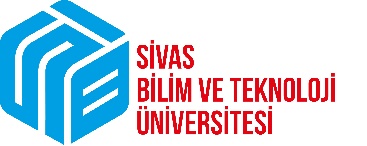 T.C.SİVAS BİLİM VE TEKNOLOJİ ÜNİVERSİTESİMühendislik ve Doğa Bilimleri FakültesiAraştırma Görevlisi Alım Sınavı Cevap EvrakıDok.No: MDBF-08Araştırma Görevlisi Alım Sınavı Cevap Evrakıİlk Yayın Tar.: 17.02.2022Araştırma Görevlisi Alım Sınavı Cevap EvrakıRev.No/Tar.: 09.05.2022Araştırma Görevlisi Alım Sınavı Cevap EvrakıSayfa:1/1ADAY PERSONEL BİLGİLERİADAY PERSONEL BİLGİLERİADAY PERSONEL BİLGİLERİADAY PERSONEL BİLGİLERİADAY PERSONEL BİLGİLERİT.C. Kimlik NumarasıAdı SoyadıİmzaAdı SoyadıBaşvurduğu BölümBaşvurduğu Ana Bilim DalıSınav Tarihiİlan Tarihi / Sayısı31/12/2021 - 3170631/12/2021 - 3170631/12/2021 - 3170631/12/2021 - 31706CEVAPLAR1.2.3.4.5.6.7.8.9.10.CEVAPLAR1.2.3.4.5.6.7.8.9.10.CEVAPLAR1.2.3.4.5.6.7.8.9.10.CEVAPLAR1.2.3.4.5.6.7.8.9.10.CEVAPLAR1.2.3.4.5.6.7.8.9.10.ÜyeÜyeÜyeÜyeÜye